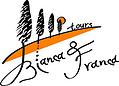 ТОСКАНА ДЛЯ ЛЮБОЗНАТЕЛЬНЫХАВТОРСКАЯ ПРОГРАММА В МИНИ-ГРУППАХ(Минимум – 8, максимум – 15 человек)Ареццо, Орвието, Монтальчино, Сан Джиминьяно, Монте Оливето Маджоре, Крепость Поппи, Борро, Лоро Чуфенна, монастырь Камальдоли, Пиеве ди Гроппина, Вальдельса,                                               Аббатство Сант Антимо, Лучиньяно1-й день: размещение в отеле, свободный день.2-й день: завтрак, экскурсия в Пиеве ди Гроппина (время в пути 45 минут) – загадочные и “тёмные” символы наполняют эту церковь. Согласно легенде, сначала здесь стоял этруский храм в честь богини охоты Дианы, затем – ранний христианский (V в.), руины которого и по сей день находятся под фундаментом, и, наконец, в IX веке был возведен храм периода Лонгобардов. Капители церкви украшены сакральными  фигурами львов, волчиц, орлов и драконов.Пару минут на автобусе, и мы в городке Лоро Чуфенна, где полюбуемся видами горной реки и мельницей X века, которая до сих пор перемалывает в муку каштаны (но не ваши, северные, а наши, южные) и кукурузу.Далее экскурсия в Борро (время в пути 20 минут). Кажется, что время здесь остановилось. Крепость и средневековое поселение переходили с IV века из рук в руки от семьи Пацци из Флоренции к королевской семье Савойя. А затем над всем этим поработал  самый  известный современный дизайнер Италии  Феррагамо.По улочками Борро можно передвигаться только пешком, любоваться природой и многочисленными лавчонками с изготовленными вручную изделиями   из кожи, золота, керамики и “живым” кукольным театром местного священника.Далее свободное время. Возвращение в отель (время в пути 30 минут), по дороге остановка у моста Бурьяно, которым когда-то любовался Леонардо да Винчи и изобразил его на знаменитом   портрете Монны Лизы.  3-й  день: завтрак. Пешеходная экскурсия по городу Ареццо. В этих местах с VI века до нашей эры жили этруски. Церкви XII-XIV веков считаются бесценными творениями итальянских зодчих. Церковь Св. Доменико известна далеко за пределами Италии благодаря шедевру итальянского живописца Чимабуэ “Распятие”. Церковь Святого Франциска знаменита фресками Пьерро делла Франческа “Легенда о Животворящем Кресте”.Кафедральный собор украшают уникальные витражи XVI века французского мастера Гиона де Марсилья. В Ареццо родился Меценат, известный своим покровительством творческим личностям. Ареццо- также родина  художника Джорджо Вазари и поэта Петрарки. История появления нотной грамоты тоже связана с этим городом. Далее свободное время.Во второй половине дня для желающих экскурсия в город Орвието. (80 евро, включая посещение Кафедрального Собора, время в пути 1 час 15 мин.) Одной из главных достопримечательностей, ради которой стоит посетить Орвието, считается Кафедральный Собор. Его возвели в память о  чудесном событии, произошедшем в Больсене.  Дело в том, что в 1263 году во время мессы из остии брызнула настоящая кровь, капли которой попали на покров престола. Вторая достопримечательность – колодец Святого Патриция. Строительство колодца началось в XVI веке по велению Папы Климента VII. Известно, что мулы и ослы спускались по одной из лестниц вниз, там сосуды наполнялись водой, животные проходили по деревянному мостику, а по другой лестнице поднимались вверх. Таким образом эти две лестницы не пересекаются: одна предназначена для спуска, другая –  для подъема.4-й день: завтрак, экскурсия в крепость Поппи и монастырь Камальдоли  (время в пути 1 час). Тысячу лет назад монах Сан Ромуальдо основал монастырь. В нем находится античная аптека. Церкви украшают произведения Джорджо Вазари и Андреа делла Роббья. Творения человека в сочетании с природной красотой делают это место оазисом умиротворения.Крепость Поппи (время в пути 20 минут). Несмотря на то, что первые сведения о крепости относятся к XII веку, ее архитектура говорит о том, что она была воздвигнута в IX-X веках. Принадлежала крепость графам Гуиди. Этот памятник архитектуры известен во всём мире. Он создан по проекту Арнольдо ди Камбио (Палаццо Веккьо, церковь Санта Кроче и собор Санта Мария дель Фиоре во Флоренции). Одну из капелл крепости расписал ученик Джотто – Таддео Гадди. Данте Алигиери гостил в крепости в начале XIV века и написал именно здесь XXXIII песнь “Чистилища” в Божественной комедии. Далее свободное время, возвращение в отель.5-й день: для желающих - поселения. В центральном Кафедральном Соборе хранится святыня христианства – гвоздь с распятия Иисуса Христа. Прогулка по сказочным узеньким средневековым улочкам дополнит ваши впечатления о Тоскане и позволит перенестись в XIII век.Cан Джиминьяно (время в пути 20 минут экскурсия в Вальдельса и Cан Джиминьяно (85 евро, включая входной билет в Кафедральный собор в Сан Джиминьяно).Вальдельса (время в пути 1час 20 минут). В самом сердце Тосканы, в Сиенской провинции в средние века  возник чудесный город Колле валь д'Эльса.Утонченные пейзажи, шарм средневековой застройки, самое известное в Италии производство изысканного хрусталя и, конечно же, родина талантливого зодчего Арнольфо ди Камбио - далеко неполный перечень достоинств этого древнего). Основной архитектурной “изюминкой” Сан Джиминьяно, безусловно, считаются средневековые башни, построенные знатными семействами, желавшими подчеркнуть своё общественное положение. Некоторые древние “небоскрёбы” достигают высоты 50 метров. В главном соборе Сан Джиминьяно  творения великих флорентийцев: архитектора Джулиано ди Майано, скульптора Бенедетто да Майано, художника Доменико Гирландайо и других мастеров. Далее свободное время, возвращение в отель.6-й день: завтрак. Экскурсия в Аббатство Сант’ Антимо и Мотнальчино.Аббатство Сант’ Антимо (время в пути 1 час 30 минут)  было заложено по распоряжению Карла Великого, который в 781 году возвращался из паломничества в Рим и разбил в этом месте лагерь. К несчастью, королевский лагерь охватила страшная эпидемия загадочной болезни. Удивительно, но лекарством в борьбе с болезнью оказалась какая-то местная травка, отвар которой надо было употреблять вместе с вином. Рецепт по преданию был продиктован ангелом, спустившимся с небес. Поскольку снадобье подействовало, и все довольно быстро пошли на поправку, Карл Великий дал слово, что если одолеет страшную напасть, на этом месте будет заложен монастырь. Так и произошло.Монтальчино (время в пути 20 минут) – город “каменных дубов”, храбрецов и виноделов. Старинный город знаменит живописной долиной Вал д'Oрча, винными погребами и  героической историей. Этот небольшой муниципальный центр в провинции Тоскана расположен в 40 километрах от Сиены, среди великолепных долин,  одна из которых – Вал д'Oрча включена в список всемирного  наследия ЮНЕСКО. Более всего город славится солнечным “Брунелло ди Монтальчино”, одним из самых “юных” вин Италии.  История его  создания насчитывает всего полтора столетия. И знаменито оно не только своим букетом, хотя в нем переплелись тончайшие оттенки фиалки и дикой вишни, пряностей и шоколада, чернослива и кожи, но и тем, что спустя 6-7 лет оно становится еще более изысканным.7-й день: для желающих - экскурсия в Монте Оливето Маджоре и Лучиньяно (95 евро, включая входной билет в городской музей Лучиньяно).Монте Оливето Маджоре (время в пути 1 час 30 минут). Первый и самый главный монастырь католического ордена Оливетов. Попасть в обитель можно по подъёмному мосту, пройдя по аллее чёрных кипарисов. Вас встретит большой внутренний монастырский двор с фресками Лука Синьорелли и Содомы на темы из жизни святого Бенедикта. П. П. Муратов определяет их как “один из грандиознейших фресковых циклов Италии”.Для желающих – обед на Вилла Боскарелло (30 евро на человека, включая дегустацию трёх вин). Вы вкусите пищу в  историческом поместье XVII века неподалеку от средневекового города Трекванда, принадлежащего потомкам аристократических семей Риччи и Сочини. Представители этих семейств веками были известны в Тоскане как банкиры, нотариусы и теологи. При Папе Римском Пие Втором Пикколомини заслужили особое  признание.Вилла, сохранившая шарм добротного загородного поместья тосканских аристократов, окружена великолепными пейзажами, и вы радуетесь общению с природой, историей, тосканской кухней с бокалом благородного марочного тосканского вина.Во второй половине дня  посетим городок Лучиньяно (время в пути 40 минут).Городок расположился на холме идеальной формы. Его улицы расходятся по спирали, что делает его одним из самых интересных примеров средневековой застройки. В городском музее хранится “Золотое Древо”. В медальонах, которые украшают это произведение искусства сиенских ювелиров, содержится очень важная реликвия.  Какая – увидите!Далее свободное время, возвращение в отель (время в пути 1 час).8-й день: свободный день, освобождение номеров до 12.00.  